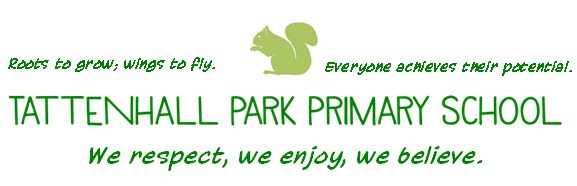 Pupil premium strategy statement 2021-221. Summary information1. Summary information1. Summary information1. Summary information1. Summary information1. Summary informationSchoolTattenhall Park Primary SchoolTattenhall Park Primary SchoolTattenhall Park Primary SchoolTattenhall Park Primary SchoolTattenhall Park Primary SchoolAcademic Year2021-22Total PP budget (inclusive of Pupil Premium Plus from Virtual School)£37,520Date of most recent PP ReviewSept 2021Total number of pupilsSept 2021 238 pupilsJuly 2022 241 pupilsNumber of pupils eligible for PPSept 2021 36 pupilsJuly 2022 34 pupilsDate for next internal review of this strategyJuly 20222. Current attainment2. Current attainment2. Current attainment2. Current attainment2. Current attainment2. Current attainment2. Current attainmentAttainment for: 2021-2022 and Whole schoolEnd of KS13 pupilsEnd of KS2 test10 pupilsEnd of Y1,3,4 & 521 pupilsPupils not eligible for PPPupils not eligible for PPPupils not eligible for PPAttainment for: 2021-2022 and Whole schoolEnd of KS13 pupilsEnd of KS2 test10 pupilsEnd of Y1,3,4 & 521 pupilsEnd of KS1End of KS2End of Y1, 3, 4, 5% achieving expected standard or above in reading, writing and maths1/333%5/1050%6/2129%16/3152%16/2857%59/12448%% achieving expected standard or above in reading2/366%9/1090%7/2133%20/3165%20/2774%87/12470%% achieving expected standard or above in writing1/333%5/1050%6/2129%19/3161%15/2756%70/12456%% achieving expected standard or above in maths3/3100%7/1070%7/2133%20/3165%17/2763%74/12460%ContextualYear 6 students, have caught up back to their predicted levels since the beginning of lockdown.Year 6 students who have not achieved ARE: 1 EHCP, 3 low attendanceLow numbers for pupil premium y 1,3,4,5Y3, low attaining cohort, with many children working well below ARE due to other difficulties, 9 phonics (7 + 2 EAL joined Summer Term)Maths is an area of development for whole year group; struggling with basic skills, place value etc interventions carried out with little to no progress1 child forces; 1 EHCP; 2 phase 3 phonics (still struggling despite interventions); 1 difficult home lifeContextualYear 6 students, have caught up back to their predicted levels since the beginning of lockdown.Year 6 students who have not achieved ARE: 1 EHCP, 3 low attendanceLow numbers for pupil premium y 1,3,4,5Y3, low attaining cohort, with many children working well below ARE due to other difficulties, 9 phonics (7 + 2 EAL joined Summer Term)Maths is an area of development for whole year group; struggling with basic skills, place value etc interventions carried out with little to no progress1 child forces; 1 EHCP; 2 phase 3 phonics (still struggling despite interventions); 1 difficult home lifeContextualYear 6 students, have caught up back to their predicted levels since the beginning of lockdown.Year 6 students who have not achieved ARE: 1 EHCP, 3 low attendanceLow numbers for pupil premium y 1,3,4,5Y3, low attaining cohort, with many children working well below ARE due to other difficulties, 9 phonics (7 + 2 EAL joined Summer Term)Maths is an area of development for whole year group; struggling with basic skills, place value etc interventions carried out with little to no progress1 child forces; 1 EHCP; 2 phase 3 phonics (still struggling despite interventions); 1 difficult home lifeContextualYear 6 students, have caught up back to their predicted levels since the beginning of lockdown.Year 6 students who have not achieved ARE: 1 EHCP, 3 low attendanceLow numbers for pupil premium y 1,3,4,5Y3, low attaining cohort, with many children working well below ARE due to other difficulties, 9 phonics (7 + 2 EAL joined Summer Term)Maths is an area of development for whole year group; struggling with basic skills, place value etc interventions carried out with little to no progress1 child forces; 1 EHCP; 2 phase 3 phonics (still struggling despite interventions); 1 difficult home lifeContextualYear 6 students, have caught up back to their predicted levels since the beginning of lockdown.Year 6 students who have not achieved ARE: 1 EHCP, 3 low attendanceLow numbers for pupil premium y 1,3,4,5Y3, low attaining cohort, with many children working well below ARE due to other difficulties, 9 phonics (7 + 2 EAL joined Summer Term)Maths is an area of development for whole year group; struggling with basic skills, place value etc interventions carried out with little to no progress1 child forces; 1 EHCP; 2 phase 3 phonics (still struggling despite interventions); 1 difficult home lifeContextualYear 6 students, have caught up back to their predicted levels since the beginning of lockdown.Year 6 students who have not achieved ARE: 1 EHCP, 3 low attendanceLow numbers for pupil premium y 1,3,4,5Y3, low attaining cohort, with many children working well below ARE due to other difficulties, 9 phonics (7 + 2 EAL joined Summer Term)Maths is an area of development for whole year group; struggling with basic skills, place value etc interventions carried out with little to no progress1 child forces; 1 EHCP; 2 phase 3 phonics (still struggling despite interventions); 1 difficult home lifeContextualYear 6 students, have caught up back to their predicted levels since the beginning of lockdown.Year 6 students who have not achieved ARE: 1 EHCP, 3 low attendanceLow numbers for pupil premium y 1,3,4,5Y3, low attaining cohort, with many children working well below ARE due to other difficulties, 9 phonics (7 + 2 EAL joined Summer Term)Maths is an area of development for whole year group; struggling with basic skills, place value etc interventions carried out with little to no progress1 child forces; 1 EHCP; 2 phase 3 phonics (still struggling despite interventions); 1 difficult home lifePlanned expenditure for this yearPlanned expenditure for this yearPlanned expenditure for this yearPlanned expenditure for this yearPlanned expenditure for this yearPlanned expenditure for this yearPlanned expenditure for this yearAcademic year2021-222021-222021-222021-222021-222021-22The three headings below enable schools to demonstrate how they are using the pupil premium to improve classroom pedagogy, provide targeted support and support whole school strategies.The three headings below enable schools to demonstrate how they are using the pupil premium to improve classroom pedagogy, provide targeted support and support whole school strategies.The three headings below enable schools to demonstrate how they are using the pupil premium to improve classroom pedagogy, provide targeted support and support whole school strategies.The three headings below enable schools to demonstrate how they are using the pupil premium to improve classroom pedagogy, provide targeted support and support whole school strategies.The three headings below enable schools to demonstrate how they are using the pupil premium to improve classroom pedagogy, provide targeted support and support whole school strategies.The three headings below enable schools to demonstrate how they are using the pupil premium to improve classroom pedagogy, provide targeted support and support whole school strategies.The three headings below enable schools to demonstrate how they are using the pupil premium to improve classroom pedagogy, provide targeted support and support whole school strategies.i.  Quality of teaching for alli.  Quality of teaching for alli.  Quality of teaching for alli.  Quality of teaching for alli.  Quality of teaching for alli.  Quality of teaching for alli.  Quality of teaching for allDesired outcomeAnd impactChosen action / approachWhat is the evidence and rationale for this choice?How will you ensure it is implemented well?How we will measure the impact of eStaff leadSpend(not including in PP spending costing as impact is to all pupils)When will you review implementation?All pupils particularly the disadvantaged, SEND and vulnerable given catch-up support where needed to make substantial progress by the end of the academic year.High quality education Broad and ambitious curriculum – taught wide range of subjectsUse of Kagan strategies – to rebuild class identity, articulate thinking and recap on learningMathletics- purchased to assist with closing of GAPS in maths.IDL literacy and mathsLiteracy – 37 pupilsMaths – 37 pupilsELKLANWELLCOMMNELI Catchup Premium to be used for additional interventions in maths, writing and reading.School led tutoring 1:1Covid –19 impact on learningPupils identified and assessed by class teachers.WELLCOMM screening completed for all children showing concerns / Planned programme in place to address gaps referrals made to SALT (CWAC).School (TA/CT) to support with recommendations from Speech and Language Therapist.ELKLAN – used to support identified childrenNELI staff training and assessment of pupils –Spring TermMathletics offered to all children. (Homework based learning)(Can be used as intervention for PP children alongside class taught session.)Interventions will be monitored and recorded by CT who carries out intervention. Interventions to be created by CT to ensure GAPS for relevant pupils are filled.Interventions will be monitored and recorded by TA who carries out intervention.PP Leader (DJ)English Subject Leader (AT&AC)Maths Subject Lead (MM&EG)SENCO (FD)ELKLAN (SH)NELI (EP, SH, MM currently being trained)WELLCOMM(MM, KR online training, SH, AE, EE)All class teachers 3:1 PP tutoringIDL Bundle (English and Maths)£698 Monitoring of IDL English & maths £85 (2 xday to release KR)Headteacher (JH)Cost of Programme Mathletics£1377 per yearNELI TrainingWELCOMM TrainingTermly assessmentsIntermittent assessment of IDL by IDL lead, to track progressii.  Targeted supportii.  Targeted supportii.  Targeted supportii.  Targeted supportii.  Targeted supportii.  Targeted supportii.  Targeted supportDesired outcomeChosen action/approachWhat is the evidence and rationale for this choice?How will you ensure it is implemented well?Staff leadSpendWhen will you review implemented intervention?To improve pupils’ speech and communication skillsTo improve children’s cognition with a focus on memory and concentrationWELLCOM Screening with interventions focus. Children re-assessed termly.Whole Nursery (22/25)COMPLETED MAY ‘22(3 still on programme MAY ‘22)To use ELKLAN to assess and support children with speech, language and communication needsSpeech and Language Traded Service – bought in school supportNELI – programme in Reception (January 2022) MM  NELI – complete programme (Y1 – OA, ID, FN, EG)Alongside 4 Rec ChildrenCOMPLETED MAY ‘22Concerns over children’s speech – EYFS and KS1Non- contact time for WELLCOMM trained staff to complete assessments and feedback to class teachers and TANon-contact time for ELKLAN trained staff (SH) to complete assessments and feedback to CTNELI – Staff to complete initial assessments and interventions with identified children.  Impact reviewed July 22 (Lead KR, Interventions – EP, MM and SH)SENCo (FD)PP Leader (DJ)WELLCOMM (SH, AE, EE)ELKLAN (SH)NELI – Lead KR, SH and EP£600ELKLAN assessment –TA cover £85 (termly)Cover for WELLCOMM trained leads to assess children £300 (2xdays)NELI5x 20 mins£22.09 per week x 39 weeksTotal£861.51Termly through pupil progress meetingsTo be able to identify and track the specific needs of vulnerable childrenStaff to use SEN assessment toolkitEarly identification and tracking of specific needs to be able to identify gaps early.TA training and non-contact for key members of staff to administer the assessments.Monitoring of support by class teacher, SENCO, SLTSENCO (FD)KR (To lead English & Maths IDL)TA 1-1 support MGTA 1-1 support EVD£2000TA 1-1 support for child in KS1 £11896.03 (full time support) TA 1-1 support for child in KS2 £7600 (full time support) Termly through pupil progress meetingsTo raise attainment in Reading, Writing and MathsIntervention delivered by a fully trained TA - Rapid Readers, IDL, Toe by Toe, Dandelion Readers, Read, write Inc.Mathletics used for intervention, securing knowledge and homework.Targeted support to be administered by CT with use of catch up funding (1:3 support based on ability levels of class teacher.)Not enough children were making enough progress to diminish the differences between PP children and non-pupil premium children.To close the gap caused by lockdowns and weeks missed in school.PP leader (DJ) to monitor the achievements of PP children through the school’s monitoring cycle. For PP children this will be at least twice a term.To monitor the impact of interventions and the application of interventions by class teachers (pupil progress meetings).PP Leader (DJ)TAClass Teachers(AT, DJ, TR, MM, LC, LD, FD, AC, EG, JU)Head Teacher(JH)£1760 Y6 class teacherHead teacher Cost of Programme Mathletics£1377 per yearWriting, reading and maths attainment at the beginning and end of the intervention via pupil progress meetings To support the mental health and Wellbeing of pupilsELSA intervention in place for all identified childrenSunshine Circles 18Y1 – 5Y2 – 3Y3 – Y4 – Y5 – 5Y6 - 6Pupils displaying a range of social and emotional issues which are having a negative impact on learning, due to many factors, including:Home lifeCOVIDBereavmentSocialEmotionalBehaviouralBullyingWell-being assessment tool used, created and issued to CT by AC (Pastoral Lead)Pupils will be referred for the appropriate intervention and receive support for a period of 6-10 weeks typically.TA(KR, EP training November 21)AC Pastoral lead£3000 eachMental health and wellbeing will be reviewed at the end of intervention through pupil voice.Well-being tool used to assess by CT.Total (approximate)£37,520Evaluation of Impact for 2021-22Evaluation of Impact for 2021-22Evaluation of Impact for 2021-22Evaluation of Impact for 2021-22Evaluation of Impact for 2021-224. Desired outcomes4. Desired outcomes4. Desired outcomes4. Desired outcomes4. Desired outcomesDesired outcomes and how they will be measuredSuccess criteriaImpact Y2Impact Y6 A.PP pupils will improve so their attainment is closer to age related expectations nationally in Reading, writing and maths at KS1 and KS2Reduce attainment gap between school’s disadvantaged pupils and others, while also closing gaps caused by missing school through COVID for LA children.Pupils who are pupil premium have “closed the gap” with regards to ARE expectations.Missed much of reception and Year 1.Phonics: 5 on phonics (1 Paed referral) 30 passed Phonics screeningReading: 13 made expected progress (2 well above progress made)Maths: 15 made expected progress (5 well above progress made)Writing: 8 made expected progress (7 well above progress made)Pupils who are pupil premium have “closed the gap” with regards to ARE expectations.Missed portion of year 4 & 5 with this year needing to involve much of 5&6 curriculum content learning.Reading: 15 children 39% made 6 steps or more progress (4/10 PP 40%) (2/10 made 10 steps)Writing: 19 children 49% made 6 or more steps of progress (6/10 PP 60%)Maths: 15 children 39% made 6 steps or more progress (6/10 PP 60%)B.High attaining PP pupils will be identified and supported to make the best possible progressHigh attaining PP pupils will achieve the same standard as high attaining non-PP pupils. While also closing gaps caused by COVID for dis-advantaged children and children of the same ability using 3:1 NTP, school led tutoring.N/A high attaining pupils in KS1PP children low attaining (1 paed appointment)Children were given 3:1 tutoring in reading to close gap and understanding with phonics and retrieval skills in reading.NTP funding also used for phonics intervention every Friday 1 hour for 15 weeks 10:1 (targeted intervention for knowledge, retention and application)High attaining pupils in Year 6 targeted.Reading intervention for EXP and GDImpact closed the attainment GAP.C.Children with identified social, emotional and behavioural needs, identified using the schools well-being tool will improve in these areas.Children with social and emotional needs will be supported so they can regulate their emotions. Children will be able to use strategies to help them through situations where they would have previously struggled to cope. Children are supported to reflect and discuss how they feel and how they can overcome a wave of emotion. Children targeted using well-being assessment tool. The children most at need, got delivered programmes that were 6-8 weeks long, focusing on: behvaiour, friendship, regulating feelings etcIn partnership with parents many children have completed these programmes and can now regulate emotions effectively, thus managing and maintaining positive friendships. Parents have mentioned feeling supported and have given positive feedback to the system.Children targeted using well-being assessment tool. The children most at need, got delivered programmes that were 6-8 weeks long, focusing on: behvaiour, friendship, regulating feelings etcIn partnership with parents many children have completed these programmes and can now regulate emotions effectively, thus managing and maintaining positive friendships. Parents have mentioned feeling supported and have given positive feedback to the system.